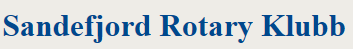 Referat rotarymøte 02.08.2017Dagens tema: Mine ferieminner3.min v/ Tor FevangTema for 3-min var regler for sykdomsfravær ved arbeidskonflikter.Møte - FerieminnerSverre Albert Johnsen fortalte om sine minner fra familieferie på Mallorca. De hadde hatt et flott opphold på øya som han anbefalte som reisemål.Neste innleder var Tor Fevang som fortalte om tur til Trondheim. Det ble mange besøk i Domkirken, bl a på konsert i regi av Olavsfestdagene. Det ble også besøk på Munkholmen. Trondheim kunne også by på fint vær og det ble et flott opphold i en by vel verd et besøk.Turen frem gikk med fly, og vi tok toget tilbake til Sandefjord. Togreise kan absolutt anbefales.Etter disse innledningene var det flere av de fremmøtte som delte sine ferieminner.Fremmøtet var på 42,2 %.Sandefjord 3. august 2017Tor FevangReferent